Measuring Area of Parallelograms and Triangles Measuring Area of Parallelograms and Triangles Measuring Area of Parallelograms and Triangles Measuring Area of Parallelograms and Triangles Determines the area of a rectangle.“A rectangle is an array of squares. To find the area, I multiply the number of rows by the number of columns or use the formula A = b × h. 
This rectangle has area 
5 cm × 3 cm = 15 cm2.”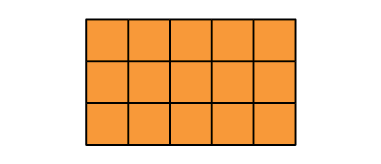 Partitions and rearranges a parallelogram to form a rectangle with the same base and height.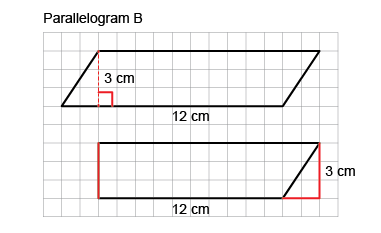 “I partitioned the parallelogram 
and moved the triangle to 
create a rectangle. 
I then found the area of the rectangle: A = b × h = 12 cm × 3 cm= 36 cm2. The area of the parallelogram is also 36 cm2.”Doubles a triangle to create a parallelogram (area of triangle is one-half that of parallelogram).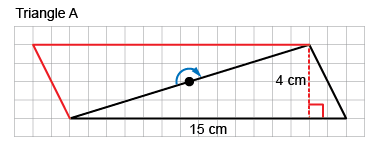 “I rotated the triangle to make a parallelogram with the same base 
and height. The area of the triangle 
is one-half the area 
of the parallelogram. 
Area of parallelogram: 
15 cm × 4 cm = 60 cm2Area of triangle: 60 cm2 ÷ 2 = 30 cm2So, the formula for the area of a triangle is: A = b × h ÷ 2.”Flexibly solves problems involving the areas of rectangles, parallelograms, and triangles.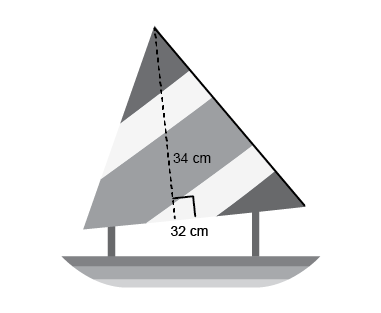 What is the area of the sail on the toy boat?“I doubled the triangular sail to make a parallelogram with the same base and height. I found the area of the parallelogram: 34 cm × 32 cm = 1088 cm2, then divided the area in half to find the area of the triangle: 1088 cm2 ÷ 2 = 544 cm2.”Observations/DocumentationObservations/DocumentationObservations/DocumentationObservations/Documentation